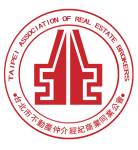 台北市不動產仲介經紀商業同業公會 函                                                   公會地址：110台北市信義區基隆路1段111號-1                                                   公會網址：http://www.taipeihouse.org.tw/                                                   電子郵址：taipei.house@msa.hinet.net                                                   聯絡電話：2766-0022傳真：2760-2255       受文者：各會員公司發文日期：中華民國105年11月18日發文字號：北市房仲立字第105119號速別：普通件密等及解密條件或保密期限：附件： 主旨：請踴躍報名「台灣房市2016回顧與2017展望」講座!說明：本會教育訓練委員會特邀請房產達人、網路書店【地產類圖書銷售冠軍作家】—徐佳馨老師主講「台灣房市2016回顧與2017展望」講座。本次講座將針對不動產市場趨勢等議題深入剖析，內容豐富並具前瞻性，可有效提升從業人員專業素養，切勿錯失良機，請 貴公司務必鼓勵經紀人員儘速報名!（名額有限）。徐佳馨老師學經歷：經歷:市場研究專員、住商不動產公關專員/學歷:輔仁大學大眾傳播所碩士、世新大學廣電系電視組/專業證照:不動產經紀人/著作:《房市專家教你買一間會賺錢的房子》－2014年博客來地產類銷售第一名、《30堂千萬房產課 》/專欄散見先探、YAHOO房地產、聯合報、東網 、Now news、蘋果月刊等各大媒體。三、課程大綱： (一)總體經濟表現與趨勢       (二)台灣房地產市場現況(三)四大政策變因             (四)2017年市場趨勢四、協辦單位：中華民國不動產國際代銷協會、台北市不動產土地開發都市更新協會五、參加對象：會員公司所屬員工。(完全免費，本次僅限550名，採先報名先登記方式，額滿為止，敬請踴躍報名!)六、時間：105年12月13日（週二）下午13：30報到(14:00～17:00)七、地點：公務人力發展中心福華國際文教會館2樓卓越堂 (大安區新生南路三段30號) (捷運台電大樓站2號出口，出站左轉沿辛亥路步行約10~15分鐘至辛亥路新生南路口左轉)八、報名方式：請傳真報名表至2760-2255或e：taipei-house01@umail.hinet.net後，              並請來電公會2766-0022劉小姐確認。為展現業界菁英響應愛心慈善活動，講座當天敬請攜帶統一發票，憑發票入場(事後由公會將發票捐贈給慈善團體)因響應環保，故講座無提供紙本講義，學員可自行攜帶筆記本，會後約一星期後將錄影檔上傳至本會教育訓練委員會活動訊息下載。公會小叮嚀：因現場空調較冷，請攜帶薄外套防寒。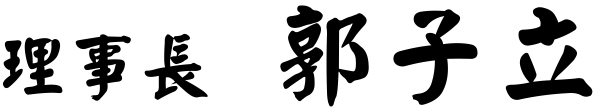 12/13「台灣房市2016回顧與2017展望」講座報名表(傳真：2760-2255後，並請來電公會2766-0022劉小姐確認。謝謝！)為避免資源浪費，煩請報名後務必出席。先報名先登記，額滿為止。感謝您！公司名稱：公司名稱：聯絡人：聯絡電話： 姓名：（共    位）姓名：（共    位）